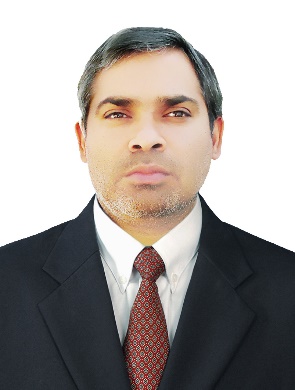 Hammad Azim Khan S/O Lt.Col (Retd) Faridoon            DOB: 25th March 1983                                                                                                 E-mail:  hammadazimkhan_iiui@hotmail.comPermanent Residence                                                            Mobile (Pakistan): 0333-5327746									 0348-1970899Opposite Islam Colony, Null Road, Village Thana, Tehsil Batkhela, District Malakand, KPK, PakistanPresent ResidenceOpposite Islam Colony, Null Road, Village Thana, Tehsil Batkhela, District Malakand, KPK, PakistanPhysical Disability  Cerebral PalsyWORK EXPERIENCE  SHAHEED BENAZIR BHUTTO UNIVERSITY, SHERINGAL, UPPER DIR  Lecturer (Permanent)Key Responsibilities     2nd May 2023 – PresentWorking as a permanent Lecturer at the law department of Shaheed Benazir Bhutto University Sheringal, Upper Dir, KPK, Pakistan.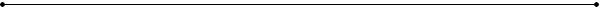 SHAHEED BENAZIR BHUTTO UNIVERSITY, SHERINGAL, UPPER DIR  Lecturer (Ad-hoc)Key Responsibilities     7th March 2016 – 28th Jan 2021Worked as a Lecturer on Ad-hoc basis at the law department of Shaheed Benazir Bhutto University Sheringal, Upper Dir, KPK, Pakistan. ASKARI AVIATION (PVT) LIMITED, PAKISTANHR Internee                                                                                      	April 2011 - May 2011Key ResponsibilitiesDuring the internship I mostly work in the HR/Administrative department of the organization. I was actively involved in the administrative affairs which includes keeping the daily attendance record of the employees and coordinating with the respective hotels for the booking of stay for the flight crew  ARMY PUBLIC COLLEGE OF MANAGEMENT AND SCIENCES, PAKISTANVisiting Faculty Member				              		March 2009 – Jan 2010Key ResponsibilitiesAs a faculty member I taught Business Law to Under Graduate and Post Graduate students of BBA and MBA.  ASKARI BANK LIMITED, PAKISTANInternee					                           July 2008 - August 2008Key ResponsibilitiesDuring my internship I work most of the time in the operation department of the bank. I work as an internee with the Account Opening Officer and also with the Clearing and Remittance Officer. During my internship I also work in the credit department. My knowledge of Islamic finance help me to understand the practical applications of the different modes of Islamic financeEDUCATIONM.Phil. Sociology (In Progress, Thesis writing stage) 						Abdul Wali Khan University, Mardan	Pakistan              LLM (International Business Laws) 						Lyon Catholic University, Lyon	FranceMA English Language and Literature 				                                    Shaheed Benazir Bhutto University, Sheringal, Dir UpperPakistanMA Sociology										Shaheed Benazir Bhutto University, Sheringal, Dir UpperPakistanMBA (Human Resource Management)								Virtual University of PakistanPakistanLLB (Hons) Shariah & Law				International Islamic University IslamabadPakistanBA General						International Islamic University IslamabadPakistanPROFESSIONAL COURSES, DIPLOMAS, WORKSHOPS AND CERTIFICATESAttended a 3 days workshop on  “An Understanding of Research” a joint effort of HEC and SBBU Sheringal Dir ( 27th June-29th June, 2018)“Branch Banking Operations” at Askari Bank Ltd Training Academy (16th January 2012 to 3rd   February 2012)1 year Post Graduate Diploma in Islamic Banking and Finance (Dec 2008)Certificate in “WTO Agreements” at International Islamic University Islamabad, Pakistan (23rd Sep 2006-24th Feb 2007)Arabic Language Certificate (Sept 2001 to Dec 2002)Introduction to Refugee Law (2007)Participated in the Lecture Series on “Islamic Banking and Finance: Practice, Prospects and Challenges” SUMMER SCHOOLSUniversiteit Leiden Summer School 2019 (8th July-12th July 2019)Attended Summer School at Universiteit Leiden, The Hague Netherland. The main focus of the summer school was “International Humanitarian Law in Theory and Practice” EBS Law Summer 2014 (2nd June 2014 - 27th June 2014)Attended Summer School at EBS Law School, Wiesbaden Germany. The main focus of the summer school was “European Business Law” THESIS SUPERVISEDTill Now I have supervised 2 thesis of the following students of LLB at Shaheed Benazir Bhutto University Sheringal, Dir Upper, KPK, PakistanA critical analysis of Juvenile Delinquency in Pakistan  by Waqas Faisal (SBBU, 2016)A Critical Analysis of rape in criminal justice system in Pakistan in the eyes of Judges, Police and Public Prosecutor By Shah Faisal and Kashif Nazir (SBBU, 2019) COMPUTER SKILLSMS Office				Web BrowsingEXTRA CURRICULAR ACTIVITIESServed as Vice President Sports Society (Faculty of Shariah & Law)LANGUAGESEnglish (Fluent)Urdu (National Language)Pashto (Mother Tongue)Arabic (Basic)REFERENCECANNARSA Michel (Dean of the Law School at Universite Catholique de Lyon, France)                     Office Phone: +33(0) 426841850Email: mcannarsa@univ-catholyon.frAtaullah Khan Mehmood (Assistant Professor of Law at International Islamic University)                                  Office Phone: +92(51)9258001Mobile: +92-3345064833Email: wattoo888@gmail.comJawad-Ur-Rehman (Lecturer of English Language and Literature at Shaheed Benazir Bhutto University, Sheringal)Mobile: +92-3449316233Email: jawad.sbbu@gmail.com